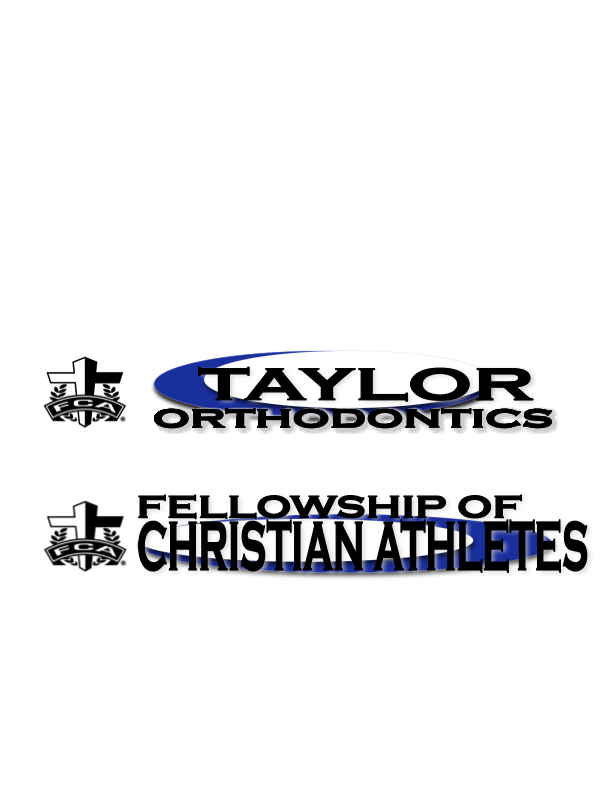 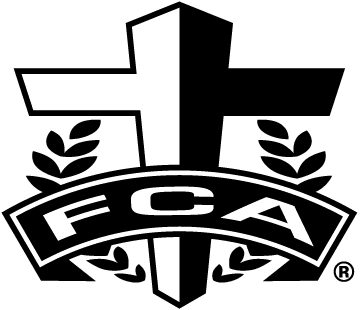 Tuesday October 2, 2012 @5:00 PM At The Oldham County Youth Soccer Complex (by Oldham Co. Middle School)The Fellowship of Christians Athletes and Taylor Orthodontics would like to invite you to the 3rd annual Cross-Country Champions Challenge. It will be held on Tuesday, October 2, 2012, at The OCYSA Complex/Fields by Oldham County Middle School. Races will start at 5:00 PM. Registration and Information Pick up Late registration and information pick up will begin at 4:00 PM. There will be NO Team Awards only individuals. Cost to the athlete will be $5.00 per individual. OR Coaches may enter unlimited number of boys for only $25. Unlimited number of girls will be only $25 per team.Awards and Race Divisions Top 5 individuals in each division will receive a medal and T-shirt, 6th place through 25th place will receive a medal. No Team Awards will be awarded. Times can be found on the FCA website fcalou.org.Time			Race/Grade			Distance5:00 PM			Girls (1st and 2nd grade) 		1 mile5:20 PM			Boys (1st and 2nd grade) 		1 mile5:40 PM			Girls (3rd and 4th grade) 		1 mile6:00 PM			Boys (3rd and 4th grade) 		1 mile6:20 PM			Girls (5th and 6th grade) 		2miles6:45 PM			Boys (5th and 6th grade) 		2 miles7:10 PM			Girls (7th and 8th grade) 		2 miles7:35 PM			Boys (7th and 8th grade) 		2 milesAny questions contact Steve Wigginton at 797-9532 with FCA or Bob Bryant at 797-8069. Teams must use Team Manager and the event file to enter their athletes. Individuals can use the attached form, but need to scan it and email it to: SARRETTL@aol.com “I am able to do all things through Him who strengthens me.” Philippians 4:13		Linda Sarrett				Steve Wigginton / FCA		(502)396-4740				400 Blankenbaker Pkwy., Ste. 301							Louisville, KY 40243							(502)245-1514, ofc.; (502)797-9532, cellFCA/ Taylor Orthodontics Champions ChallengeEntry Form-for individuals only. Teams must use Team Manager and the event file.($5.00 per individual up to 4 athletes, 5 or more makes a team for $25.00 per boy or girl team)1st and 2nd grade Division: 				5th and 6th grade Division:Girl / Boy        Name 					Girl / Boy        Name ________       __________________________		________       ________________________________       __________________________		________       ________________________________       __________________________		________       ________________________________       __________________________		________       ________________________3rd and 4th grade Division 		  		7th and 8th grade Division 	          Girl/ Boy      	Name					Girl/ Boy 	Name________       __________________________		________        _________________________________       __________________________		________        _________________________________       __________________________		________         ________________________________       __________________________		________        _________________________Coach’s or Parent’s Name: ________________________________Mailing Address: ________________________________________         	                 ________________________________________Email address: __________________________________________Total Number of Athletes: ______          Total Entry: $______ (make checks payable to FCA)